16.07.2021Пл.Железнодорожников (детская площадка)Уборка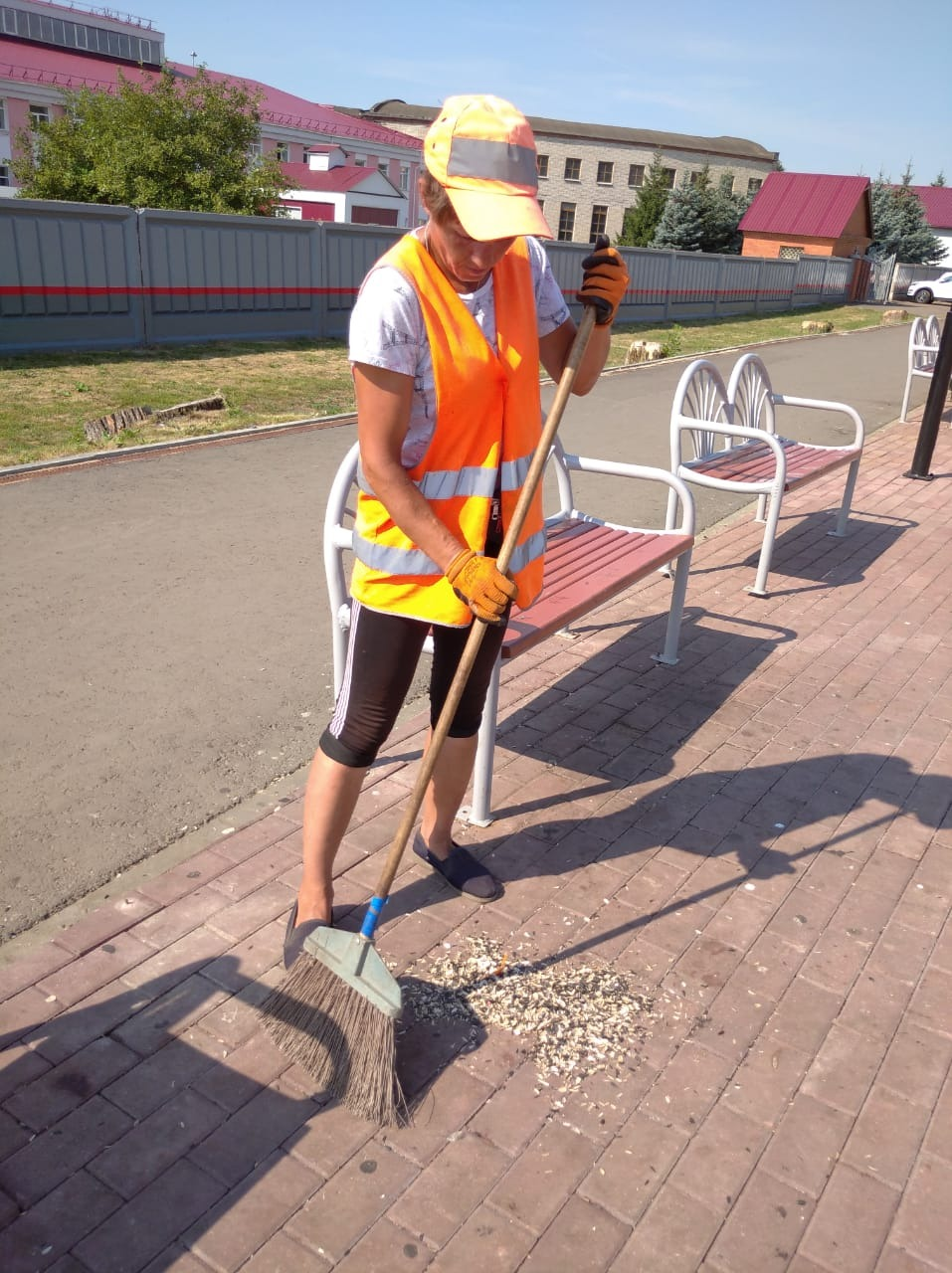 Стелла на въезде в городОкос, уборка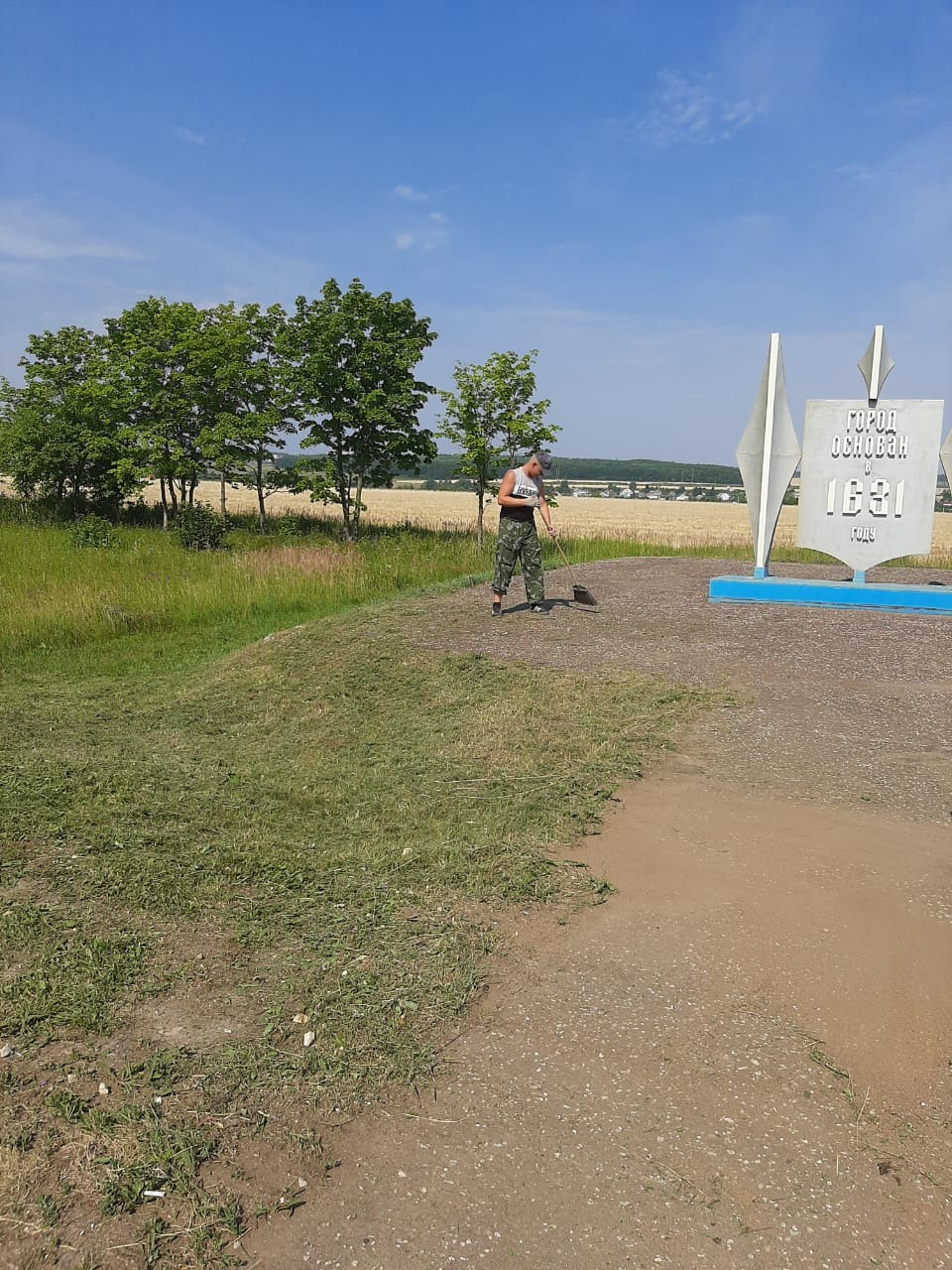 